附件2/Appendix 2：周边住宿参考/Hotels Nearby①南京西苑宾馆  标间320元起地址：鼓楼区北京西路65号(近江苏省人民政府)电话：025-80848000②南京金盾饭店  标间285元起地址：南京市鼓楼区虎距关21号  电话：025-83719939③初阳台宾馆  标间184元起地址：南京市鼓楼区汉口西路67号（南师大随园校区后门旁）电话：025-83750020④南京华东饭店  标间384元起地址：北京西路67号(江苏省人民政府对面)  电话：025-83120199⑤南京商睐快捷宾馆  标间259元起地址：汉口西路154号(近南师大)  电话：025-68150555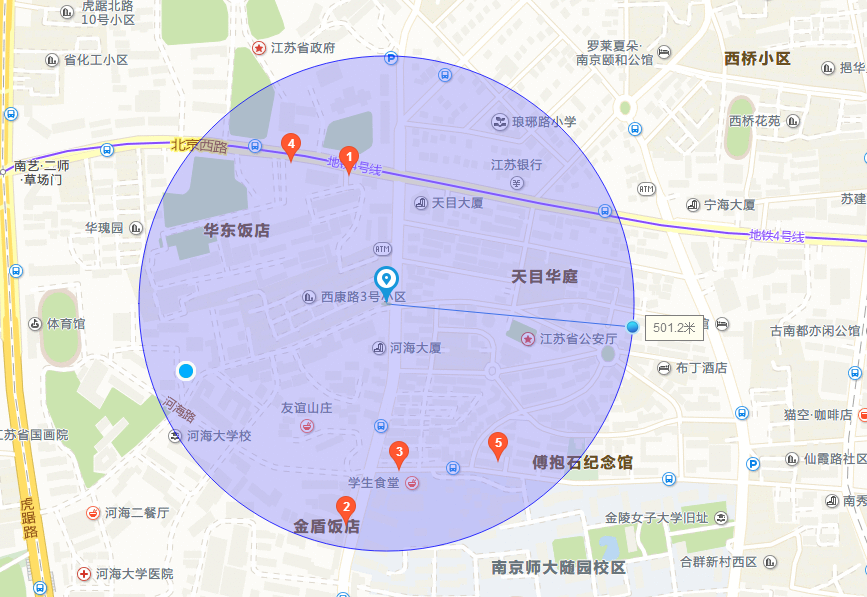 